CapacityFull          EmptyName: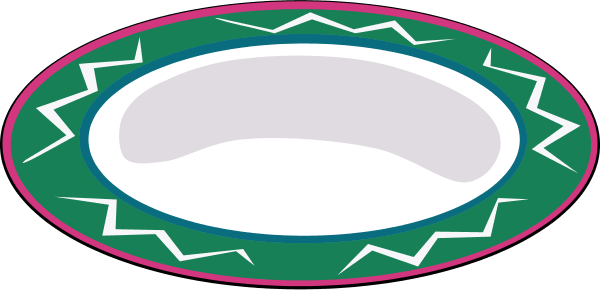 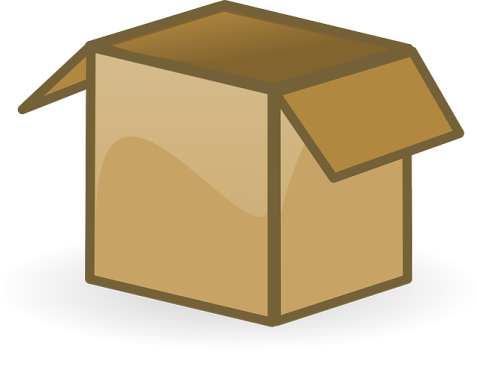 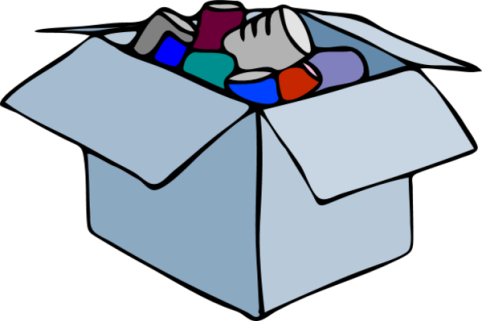 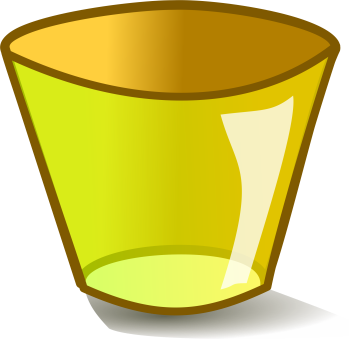 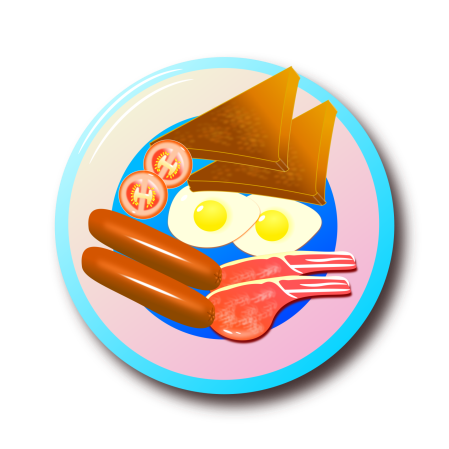 